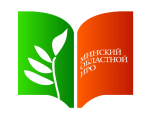 Государственное учреждение образования«Минский областной институт развития образования»ПРОГРАММАIX областного мини-турнира юных математиков для учащихся учреждений образования Минской области 3 апреля9.00 – 10.00 	Регистрация участников турнира 
(фойе 1-го этажа), 
заселение в общежитие (каб. 328)10.00 – 10.40	Организационное собрание с участниками турнира 
                            (актовый зал)10.40 – 11.40	Первый тур – командная экспресс-олимпиада                             «Математическая карусель» (актовый зал, каб. 201,202,204,222)11.40 – 12.00	Подготовка к отборочным боям12.00 – 13.00	Обед13.00 – 16.00	Второй тур – отборочные бои 
(актовый зал, каб. 202, 204)16.00 – 17.00	Подведение итогов отборочных боев, жеребьевка на финальные бои (актовый зал)17.00 – 17.30	Ужин17.30 – 21.00	Свободное время, подготовка команд к финальным боям4 апреля9.00 – 9.30	Завтрак9.30 – 10.00	Подготовка команд к финальным боям10.00 – 12.30	Третий тур – финальные бои (основной и малый финалы,                             актовый зал, каб. 202)12.30 – 13.00	Подведение итогов турнира (актовый зал)13.00 – 14.00	Обед14.00 – 14.30	Вручение дипломов (актовый зал)14.00		Отъезд участников турнираУдачи Вам, дорогие друзья!